Matematika 15. 1. – zkontrolujte si minulé úkoly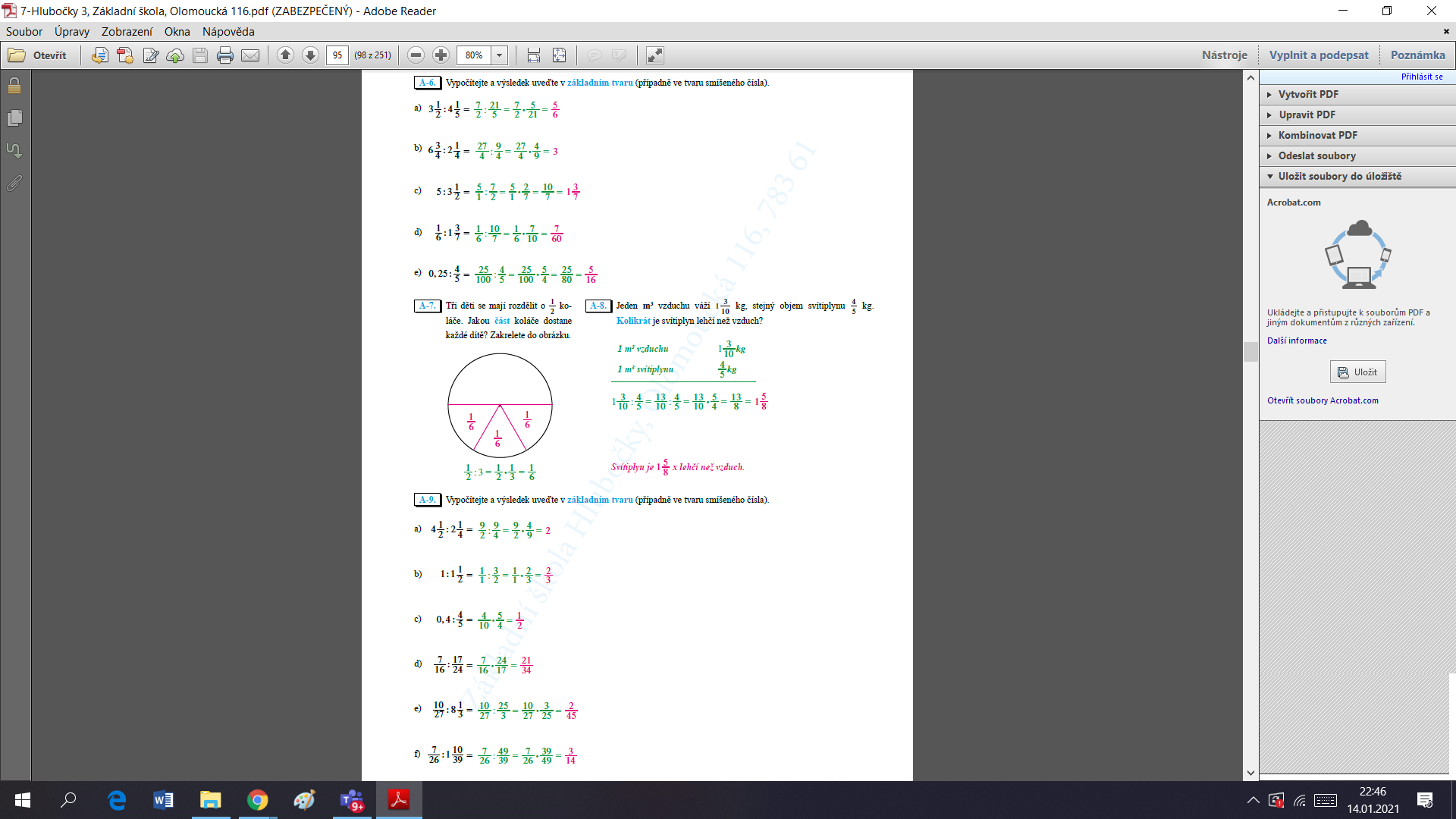 